English worksheet 6th grade ‘6to básico’N°11AIM. To write simple english texts .Objetivo. Escribir textos simples en inglés.Paso a paso.1.-  Escribir en tu cuaderno de inglés fecha y objetivo.2.-  Escribir  el título ‘Occupations and work’3.-  Hacer la actividad bajo el título.Actividad: Investiga qué significan las palabras que están más abajo (ejercicio 4), escríbelas en tu cuaderno junta a su traducción (en forma de lista y con distintos colores al igual como la hacemos en clases) y luego copia el ejercicio 4 en tu cuaderno y une con una línea el oficio con su respectiva actividad.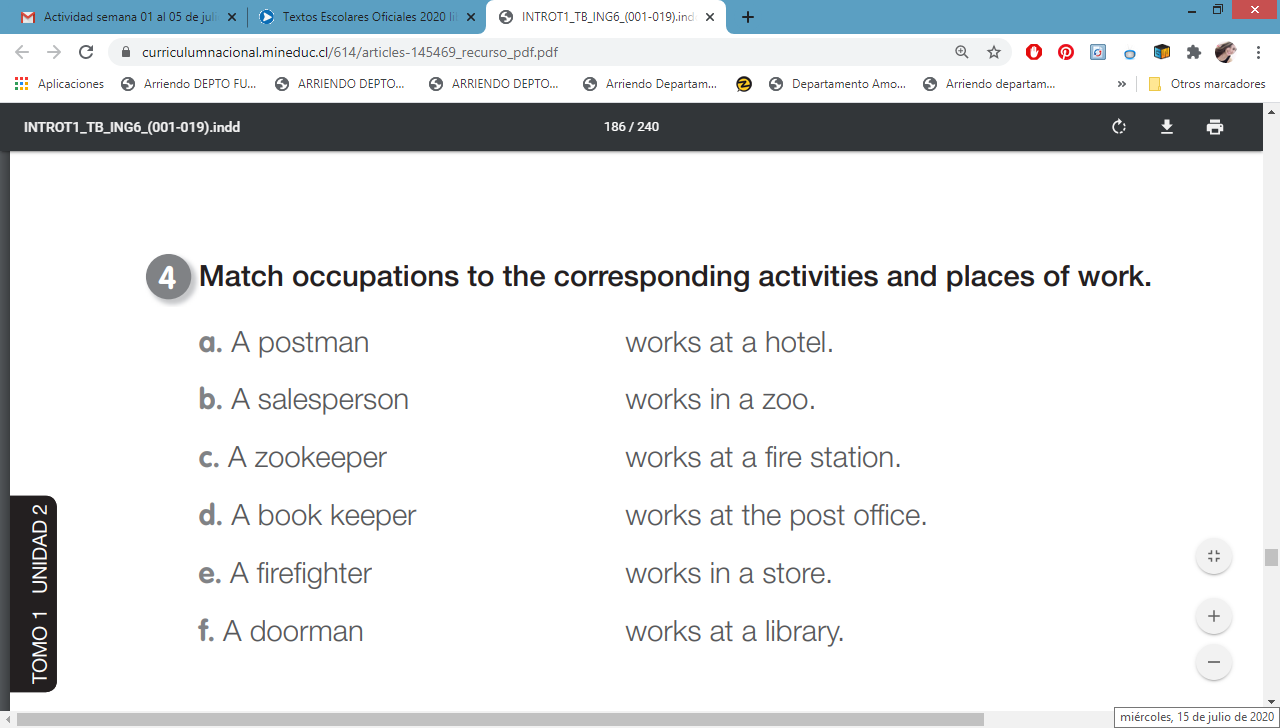 